De KalenderNet zoals voorgaande jaren zal onze maandelijkse kalender niet meer in papiervorm verdeeld worden. We hebben namelijk gemerkt dat ouders en leden steeds vaker onze kalender op het forum raadplegen. Heb je de weg nog niet gevonden naar onzekalenders? Surf dan even naar chiroflurk.be. Daar vind je de kalenders van alle groepen terug.Voor de mensen die nog niet over internet beschikken, kunnensteeds een uniek papieren exemplaar komen afhalen op deChiro zondag bij de leiding van de groep van u zoon/dochter.Vermeld dit dan ook duidelijk op het inschrijvingspapier.De berichtgeving over speciale activiteiten (schaatsen, weekend,…) zal ook via de hierboven vermelde kanalen wordenverspreid.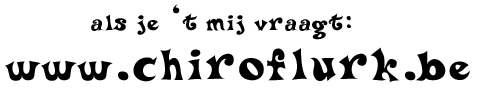 *De gegevens die je achterlaat zullen niet doorgegeven worden aan derden.
Inschrijvingsfiche Chirowerkjaar 2016-2017Naam  ____________________ Voornamen _________________ Geboortedatum ____________________Afdeling ___________Adres _________________________________________________Tel. ___________________________________________________Hoe lees ik de kalender van mijn zoon/dochter? Chiro website	 	 Op papierEmail: _______________________________________________________Medische gegevensNaam en tel.nr van uw huisarts  _________________________         Aandachtspunten en ziekten ? astma		  suikerziekte	 hartkwaal 	 epilepsie  vlug moe                 huidaandoening	 hooikoorts	 bedwateren	 slaapwandelen          reuma  		 allergie voor bepaald eten en/of stoffen, geneesmiddelen, zo ja welke ? ______________________________________________Werd uw kind gevaccineerd tegen klem (tetanus)  neen	   ja, welk jaar __________________________________Mag uw kind deelnemen aan deze activiteiten afgestemd op zijn/haar leeftijd ? sport  spel   trektocht	 zwemmen ( kan niet zwemmen)Andere inlichtingen of opmerkingen________________________________________________________________________________________________________Datum : _____/_____/ 2016					Handtekening :  Medewerking oudersNaam vader : ______________________Naam moeder : _____________________ vervoer bij speciale afdelings-activiteiten (vb. zwemmen,cinema …) helpen bij chirorestaurant of andere activiteiten    (bar, glazen wassen, keuken, …) uitlenen aanhangwagen / bestelwagen in het bezit van rijbewijs vrachtwagen helpen bij het in / uit laden van de bus is geïnteresseerd in de ouder-leidingdag (leiding komen geven tijdens           de examenperiode)Bivak foto’s!De vernieuwing staat ook bij Chiro Everberg niet stil! Vanaf nu zullen de foto’s van het kamp te verkrijgen zijn via het internet omdat een DVD te klein werd. De link naar de foto’s vind je op onze site www.chiroflurk.be!Gelieve van deze kant af te knippen en ons terug te bezorgen !Dan krijg je een mooie chiro poster mee naar huis die je aan het venster kan hangen.Afspraken- Uniform : Speelclub : Speelkledij die vuil mag wordenVanaf Flurken verplicht volledig uniform : korte chirobroek/-rok (te koop in de Banier) en onze eigen chiro pull (€20) en T-shirt (€8), zijn heel het jaar door te verkrijgen bij de leiding (ook tweedehands).- Geen snoep en niet roken tijdens chiro- Beginuur voor iedereen om 14.00u (kom op tijd a.u.b.),  einduur voor iedereen om 17.00 uur- Surf regelmatig naar de website www.chiroflurk.be voor de laatste info- Het jaarlijks inschrijvingsgeld per lid bedraagt € 20  dit bedrag moet zo snel mogelijk gestort worden op Rek.nr BE83 7340 2459 0115 op naam van chiro Everberg  met vermelding van de naam & groep van uw kind! Belangrijke datumsVerloren voorwerpen van het kamp kan je komen afhalen vanaf zondag 11/09 tot en met zondag 12/10 dit steeds voor of na de chiro!Op 5 oktober is het vriendjesdag dus iedereen mag een vriendje, neef, nicht, buur, broer of zus meenemen.Vrijdag 21 oktober: Dag van de jeugdbeweging!28-29 oktober: Tournee GénéraleZaterdag 19 november: Quizavond 18 en 19 februari: Winterrestaurant!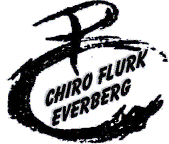 Van 21 tot 31 juli: Bivak te Retie!!